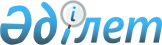 Қазақстан Республикасы Парламенті Сенатының депутаттығына үміткер барлық кандидаттар үшін үгіттік баспа материалдарын орналастыруға орын белгілеу туралыҚостанай облысы Аманкелді ауданы мен Аманкелді аудандың сайлау комиссиясының 2008 жылғы 26 тамыздағы № 156/1 бр бірлескен қаулысы. Қостанай облысы Аманкелді ауданының Әділет басқармасында 2008 жылы 16 қыркүйекте № 9-6-84 тіркелді

      Қазақстан Республикасының 1995 жылғы 28 қыркүйектегі "Қазақстан Республикасындағы сайлау туралы" № 2464 Конституциялық Заңының 28-бабы 6-тармағына сәйкес Аманкелді ауданының әкімдігі және Аманкелді аудандық сайлау комиссиясы ҚАУЛЫ ЕТЕДІ:

      1. Қазақстан Республикасы Парламенті Сенатының депутаттығына үміткер барлық кандидаттар үшін үгіттік баспа материалдарын орналастыруға орын белгіленсін (қосымшаға сәйкес).

      2. Село, ауыл және ауылдық округ әкімдері Аманкелді ауданының әкімдігіне үміткер барлық кандидаттар үшін үгіттік баспа материалдарын орналастыруға белгіленген орындарды стендтермен, тақталармен және тұғырлықтармен жарақтандырсын.

      3. Осы қаулы алғаш ресми жарияланғаннан кейін он күнтізбелік күн өткен соң қолданысқа енгізіледі.

      4. Осы қаулының орындалуына бақылау жасау аудан әкімінің орынбасары С. Хайруллинге жүктелсін.      Аудан әкімі                                С. Ахметов      Аудандық сайлау

      комиссиясының төрағасы                     А. Ибраева      



Аманкелді ауданы әкімдігі мен 

аудандық сайлау комиссиясының 

2008 жылғы 26 тамыздағы       

№ 156/1 қаулысына қосымша     

Қазақстан Республикасы Парламенті Сенатының

депутаттығына Үміткер барлық кандидаттар үшін

үгіттік баспа материалдарын орналастыру үшін

белгіленген орындар
					© 2012. Қазақстан Республикасы Әділет министрлігінің «Қазақстан Республикасының Заңнама және құқықтық ақпарат институты» ШЖҚ РМК
				№Село, ауыл және елді мекендер атауларыБелгіленген орындар1АманкелдіА. Байтұрсынов көшесіндегі "Айтбай" дүкенінің қарсы беті және Дүйсенбин көшесіндегі аудандық орталық аурухана ғимаратының қарсы беті2ЕсірН. Мейірманов атындағы негізгі мектебі ғимаратының қарсы аумағы3КемерКемер негізгі мектебі ғимаратының қарсы аумағы4ҚоғалыкөлБастауыш мектебі ғимаратының қарсы аумағы5АқкісіБастауыш мектебі ғимаратының қарсы аумағы6МұқырОрталық көше бойында7Қарасу"Ақжол" сауда үйі ғимаратының қарсы аумағы8С. ЕсенбаевМедициналық пункт орналасқан ғимараттың қарсы аумағы9Ә. СыздықовОрталық көше бойында10АғайдарМедициналық пункт орналасқан ғимараттың қарсы аумағы11АмантоғайАмантоғай орта мектебінің және мәдениет үйінің қарсы аумағы12ЖалдамаОрта мектеп ғимаратының алды13ШақпақКітапхана ғимаратының қарсы аумағы14Тасты"Табыс" жауапкершілігі шектеулі серіктестігі ғимаратының қарсы аумағы15ҚарынсалдыҚарынсалды негізгі мектебі16ГорнякГорняк бастауыш мектебі ғимаратының қарсы аумағы17СтепнякСтепняк орта мектебі ғимаратының қарсы аумағы18ҮштоғайҮштоғай ауылдық клубы ғимаратының аумағы19АқсайАқсай ауылдық клубы ғимаратының аумағы20БайғабылБайғабыл ауылдық клубы ғимаратының аумағы және Байғабыл орта мектебі ғимаратының қарсы аумағы21ЖаңатұрмысОрталық көше бойында22ЖетібайМедициналық пункт орналасқан ғимараттың қарсы аумағы23ҚұмкешуҚұмкешу ауылдық клубы ғимаратының аумағы және Құмкешу орта мектебі ғимаратының қарсы аумағы24ҚұстөбеМедициналық пункт орналасқан ғимараттың қарсы аумағы25АйтбайОрталық көше бойында26Үрпек Жаңауыл орта мектебі ғимаратының қарсы аумағы27ҚосжанБастауыш мектеп ғимаратының қарсы аумағы28КүлікОрталық көше бойында29АғаштыкөлБастауыш мектеп ғимаратының қарсы аумағы30ҚабырғаКрупская орта мектебі ғимаратының қарсы аумағы31ЖаңатайБастауыш мектеп ғимаратының қарсы аумағы